Dr. Tanya Erazo is an award-winning psychologist who hails from The Bay Area in California. She is the CEO and Owner of Liberate Psychological & Consultation Services, Inc. (or known simply as Libérate). She is also a therapist and adjunct professor of psychology.Tanya holds three master’s degrees and a doctoral degree in clinical forensic psychology. She is a former APA Graduate Student Intern at the United Nations, sitting on the committee for Migration. Dr. Erazo is a three-peat scholarship winner of the Hispanic Association of Colleges and Universities (HACU) and Southwest Airlines’ Dándole Alas a Tú Éxito (Giving Flight to Your Success) ¡Lánzate! Education Travel Award Program. During her doctoral studies, she was honored by the American Psychological Association’s (APA) historic “I Am Psyched!” campaign and asked to speak at the national headquarters regarding her support of diverse populations in research and clinical praxis. She was featured in Latina magazine and also garnered an Honorable Mention for the prestigious APA Minority Fellowship Program’s Predoctoral Fellowship in Mental Health and Substance Abuse Services.In order to integrate her passions for the legal world and social science, Tanya decided to pursue a career in clinical psychology while concentrating on social justice issues. She examines and reports on systemic oppression and microaggressions in various spheres – with a strong emphasis on the mental health effects of these stressors on marginalized groups. While her publication record has largely centered on the mental health effects of discrimination on marginalized groups, she also studies the role of trauma, discrimination, and power differentials between police and civilians. Tanya has also presented at various conferences, nationally and internationally, regarding her clinical and research interests.As a woman of color and child of immigrants, Tanya’s experiences have cultivated her interests in the health and safety of people of color and other oppressed peoples. She has dedicated over a decade’s worth of work to serving marginalized communities (like women of color, LGBTQ persons, incarcerated peoples and intersectional identities) – adding their voices to her clinical and empirical contributions to the field of psychology. Dr. Tanya Erazo credits her upbringing in compelling her to keep selecting relevant research and clinical projects that serve non-dominant groups. tanya.erazo@gmail.com | 415.286.5067tanya.erazo@gmail.com | 415.286.5067tanya.erazo@gmail.com | 415.286.5067tanya.erazo@gmail.com | 415.286.5067tanya.erazo@gmail.com | 415.286.5067NAMETanya Erazo, PhDPOSITION TITLE / AREAS OF EXPERTISE-Clinical Psychologist (PhD)-Adjunct Professor of Psychology (University of San Francisco & John Jay College of Criminal Justice, City University of New York)-Former American Psychological Association’s Psychology Graduate Student Intern to the United Nations-3 Time Recipient of Hispanic Association of Colleges and Universities (HACU) and Southwest Airlines’ Dándole Alas a Tú Éxito (Giving Flight to Your Success) ¡Lánzate! Education Travel AwardExpert in: Forensic assessment, culturally-informed care, Latinx mental healthPOSITION TITLE / AREAS OF EXPERTISE-Clinical Psychologist (PhD)-Adjunct Professor of Psychology (University of San Francisco & John Jay College of Criminal Justice, City University of New York)-Former American Psychological Association’s Psychology Graduate Student Intern to the United Nations-3 Time Recipient of Hispanic Association of Colleges and Universities (HACU) and Southwest Airlines’ Dándole Alas a Tú Éxito (Giving Flight to Your Success) ¡Lánzate! Education Travel AwardExpert in: Forensic assessment, culturally-informed care, Latinx mental healthPOSITION TITLE / AREAS OF EXPERTISE-Clinical Psychologist (PhD)-Adjunct Professor of Psychology (University of San Francisco & John Jay College of Criminal Justice, City University of New York)-Former American Psychological Association’s Psychology Graduate Student Intern to the United Nations-3 Time Recipient of Hispanic Association of Colleges and Universities (HACU) and Southwest Airlines’ Dándole Alas a Tú Éxito (Giving Flight to Your Success) ¡Lánzate! Education Travel AwardExpert in: Forensic assessment, culturally-informed care, Latinx mental healthPOSITION TITLE / AREAS OF EXPERTISE-Clinical Psychologist (PhD)-Adjunct Professor of Psychology (University of San Francisco & John Jay College of Criminal Justice, City University of New York)-Former American Psychological Association’s Psychology Graduate Student Intern to the United Nations-3 Time Recipient of Hispanic Association of Colleges and Universities (HACU) and Southwest Airlines’ Dándole Alas a Tú Éxito (Giving Flight to Your Success) ¡Lánzate! Education Travel AwardExpert in: Forensic assessment, culturally-informed care, Latinx mental health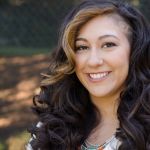 POSITION TITLE / AREAS OF EXPERTISE-Clinical Psychologist (PhD)-Adjunct Professor of Psychology (University of San Francisco & John Jay College of Criminal Justice, City University of New York)-Former American Psychological Association’s Psychology Graduate Student Intern to the United Nations-3 Time Recipient of Hispanic Association of Colleges and Universities (HACU) and Southwest Airlines’ Dándole Alas a Tú Éxito (Giving Flight to Your Success) ¡Lánzate! Education Travel AwardExpert in: Forensic assessment, culturally-informed care, Latinx mental healthPOSITION TITLE / AREAS OF EXPERTISE-Clinical Psychologist (PhD)-Adjunct Professor of Psychology (University of San Francisco & John Jay College of Criminal Justice, City University of New York)-Former American Psychological Association’s Psychology Graduate Student Intern to the United Nations-3 Time Recipient of Hispanic Association of Colleges and Universities (HACU) and Southwest Airlines’ Dándole Alas a Tú Éxito (Giving Flight to Your Success) ¡Lánzate! Education Travel AwardExpert in: Forensic assessment, culturally-informed care, Latinx mental healthPOSITION TITLE / AREAS OF EXPERTISE-Clinical Psychologist (PhD)-Adjunct Professor of Psychology (University of San Francisco & John Jay College of Criminal Justice, City University of New York)-Former American Psychological Association’s Psychology Graduate Student Intern to the United Nations-3 Time Recipient of Hispanic Association of Colleges and Universities (HACU) and Southwest Airlines’ Dándole Alas a Tú Éxito (Giving Flight to Your Success) ¡Lánzate! Education Travel AwardExpert in: Forensic assessment, culturally-informed care, Latinx mental healthPOSITION TITLE / AREAS OF EXPERTISE-Clinical Psychologist (PhD)-Adjunct Professor of Psychology (University of San Francisco & John Jay College of Criminal Justice, City University of New York)-Former American Psychological Association’s Psychology Graduate Student Intern to the United Nations-3 Time Recipient of Hispanic Association of Colleges and Universities (HACU) and Southwest Airlines’ Dándole Alas a Tú Éxito (Giving Flight to Your Success) ¡Lánzate! Education Travel AwardExpert in: Forensic assessment, culturally-informed care, Latinx mental healthEDUCATION/TRAININGEDUCATION/TRAININGEDUCATION/TRAININGEDUCATION/TRAININGEDUCATION/TRAININGINSTITUTION AND LOCATIONINSTITUTION AND LOCATIONDEGREEFIELD OF STUDYUniversity of California, Santa BarbaraUniversity of California, Santa BarbaraB.A.Law and SocietyThe New School for Social ResearchThe New School for Social ResearchM.A.Psychology, Concentration in Mental Health and Substance Abuse CounselingJohn Jay College of Criminal Justice, City University of New York (CUNY)The Graduate Center, CUNYJohn Jay College of Criminal Justice, CUNY via The Graduate Center, CUNY John Jay College of Criminal Justice, City University of New York (CUNY)The Graduate Center, CUNYJohn Jay College of Criminal Justice, CUNY via The Graduate Center, CUNY M.A.M.Phil.Ph.D.Forensic PsychologyClinical PsychologyClinical Forensic Psychology